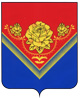 АДМИНИСТРАЦИЯГОРОДСКОГО ОКРУГА ПАВЛОВСКИЙ ПОСАД МОСКОВСКОЙ ОБЛАСТИПОСТАНОВЛЕНИЕг. Павловский ПосадО внесении изменений в муниципальную программу Павлово-Посадского муниципального районаМосковской области «Молодое поколение Павлово-Посадского муниципального района на 2017-2021 годы», утвержденную постановлениемАдминистрации Павлово-Посадского муниципального района Московской области от 14.11.2016 № 2430 (с учётом изменений, внесенных Постановлением Администрации Павлово-Посадского муниципального района от 14.04.2017 №844, постановлением Администрациигородского округа Павловский Посад от 11.08.2017 №767)В соответствии с Бюджетным кодексом Российской Федерации, Федеральным законом от 06.10.2003 № 131-ФЗ "Об общих принципах организации местного самоуправления в Российской Федерации», распоряжением Администрации городского округа Павловский Посад №615-р от 30.11.2017 «О выделении ассигнований Управлению по культуре, спорту и работе с молодёжью Администрации городского округа Павловский Посад»,ПОСТАНОВЛЯЮ:1. Внести в муниципальную программу Павлово-Посадского муниципального района Московской области «Молодое поколение Павлово-Посадского муниципального района Московской области на 2017-2021 годы», утвержденную постановлением Администрации Павлово-Посадского муниципального района Московской области от 14.11.2016 № 2430, (с учётом изменений, внесенных Постановлением Администрации Павлово-Посадского муниципального района от 14.04.2017 №844, постановлением Администрации городского округа Павловский Посад от 11.08.2017 №767) следующие изменения:1.1 Раздел «Источники финансирования муниципальной программы» Паспорта муниципальной программы Павлово-Посадского муниципального района Московской области «Молодое поколение Павлово-Посадского муниципального района на 2017-2021 годы» изложить в следующей редакции:1.2 Раздел «Планируемые результаты реализации муниципальной программы» Подпрограмма 2. «Молодежь Павлово-Посадского муниципального района», задача 1 «Увеличение количества молодых граждан, реализующих трудовой и творческий потенциал, через вовлечение молодежи в инновационную деятельность, научно-техническое творчество, поддержку молодежных социально значимых инициатив и предпринимательства» изложить в следующей редакции: 1.3 Раздел «Источники финансирования подпрограммы по годам реализации и главным распорядителям бюджетных средств, в том числе по годам:» Паспорта подпрограммы 2 «Молодежь Павлово-Посадского муниципального района» изложить в следующей редакции:1.4 Раздел «Подпрограмма 2. «Молодежь Павлово-Посадского муниципального района»» таблицы «Перечень мероприятий муниципальной программы «Молодое поколение Павлово-Посадского муниципального района на 2017-2021 годы, пункты 1, 1.1. и 1.1.4 изложить в следующей редакции:1.5 Раздел «Подпрограмма 2. «Молодежь Павлово-Посадского муниципального района» раздела «Обоснование объемов финансовых ресурсов, необходимых для реализации мероприятий муниципальной программы (подпрограмм)» «Молодое поколение Павлово-Посадского муниципального района на 2017-2021 годы»» изложить в следующей редакции:1.6 Пункт 1.1.4 раздела «Подпрограмма 2. «Молодежь Павлово-Посадского муниципального района» раздела «Обоснование объемов финансовых ресурсов, необходимых для реализации мероприятий муниципальной программы (подпрограмм)» «Молодое поколение Павлово-Посадского муниципального района на 2017-2021 годы»» изложить в следующей редакции:2. Опубликовать настоящее постановление в официальном печатном средстве массовой информации городского округа Павловский Посад Московской области «Информационный вестник городского округа Павловский Посад» и разместить на официальном сайте Администрации городского округа Павловский Посад Московской области в сети Интернет. 3. Контроль за исполнением настоящего постановления возложить на заместителя главы Администрации городского округа Павловский Посад Московской области Аргунову С.Ю.Глава городского округа Павловский Посад                                                                                                       О.Б. СоковиковО.А. Должикова2-05-9726.12.2017№1848Источники финансирования   
муниципальной программы, в том числе по годам:Расходы (тыс. рублей)                     Расходы (тыс. рублей)                     Расходы (тыс. рублей)                     Расходы (тыс. рублей)                     Расходы (тыс. рублей)                     Расходы (тыс. рублей)                     Источники финансирования   
муниципальной программы, в том числе по годам:Всего2017 год    2018 год2019 год2020 год2021 годСредства бюджета Павлово-Посадского муниципального района30355,06479,05938,05938,06000,06000,0Средства бюджетов городских и сельских поселений Павлово-Посадского муниципального района, всего (справочно):1235,01235,00,00,00,00,0в том числе бюджету Павлово-Посадского муниципального района1235,01235,00,00,00,00,0в том числе средства бюджета городского поселения Павловский Посад Павлово-Посадского муниципального района560,0560,00,00,00,00,0в том числе средства     
бюджета сельского поселения Улитинское Павлово-Посадского муниципального района345,0345,00,00,00,00,0в том числе средства    
бюджета сельского поселения Рахмановское Павлово-Посадского муниципального района150,0150,00,00,00,00,0в том числе средства бюджета сельского поселения АверкиевскоеПавлово-Посадского муниципального района180,0180,00,00,00,00,0Внебюджетные источники  3511,7711,7700,0700,0700,0700,0Всего, в том числе по годам:35101,78425,76638,0 6638,06700,06700,0Задача 1. Увеличение количества молодых граждан, реализующих трудовой и творческий потенциал, через вовлечение молодежи в инновационную деятельность, научно-техническое творчество, поддержку молодежных социально значимых инициатив и предпринимательстваЗадача 1. Увеличение количества молодых граждан, реализующих трудовой и творческий потенциал, через вовлечение молодежи в инновационную деятельность, научно-техническое творчество, поддержку молодежных социально значимых инициатив и предпринимательстваЗадача 1. Увеличение количества молодых граждан, реализующих трудовой и творческий потенциал, через вовлечение молодежи в инновационную деятельность, научно-техническое творчество, поддержку молодежных социально значимых инициатив и предпринимательстваЗадача 1. Увеличение количества молодых граждан, реализующих трудовой и творческий потенциал, через вовлечение молодежи в инновационную деятельность, научно-техническое творчество, поддержку молодежных социально значимых инициатив и предпринимательстваЗадача 1. Увеличение количества молодых граждан, реализующих трудовой и творческий потенциал, через вовлечение молодежи в инновационную деятельность, научно-техническое творчество, поддержку молодежных социально значимых инициатив и предпринимательстваЗадача 1. Увеличение количества молодых граждан, реализующих трудовой и творческий потенциал, через вовлечение молодежи в инновационную деятельность, научно-техническое творчество, поддержку молодежных социально значимых инициатив и предпринимательстваЗадача 1. Увеличение количества молодых граждан, реализующих трудовой и творческий потенциал, через вовлечение молодежи в инновационную деятельность, научно-техническое творчество, поддержку молодежных социально значимых инициатив и предпринимательстваЗадача 1. Увеличение количества молодых граждан, реализующих трудовой и творческий потенциал, через вовлечение молодежи в инновационную деятельность, научно-техническое творчество, поддержку молодежных социально значимых инициатив и предпринимательстваЗадача 1. Увеличение количества молодых граждан, реализующих трудовой и творческий потенциал, через вовлечение молодежи в инновационную деятельность, научно-техническое творчество, поддержку молодежных социально значимых инициатив и предпринимательстваЗадача 1. Увеличение количества молодых граждан, реализующих трудовой и творческий потенциал, через вовлечение молодежи в инновационную деятельность, научно-техническое творчество, поддержку молодежных социально значимых инициатив и предпринимательстваЗадача 1. Увеличение количества молодых граждан, реализующих трудовой и творческий потенциал, через вовлечение молодежи в инновационную деятельность, научно-техническое творчество, поддержку молодежных социально значимых инициатив и предпринимательстваЗадача 1. Увеличение количества молодых граждан, реализующих трудовой и творческий потенциал, через вовлечение молодежи в инновационную деятельность, научно-техническое творчество, поддержку молодежных социально значимых инициатив и предпринимательства27472,04586,7Доля молодых граждан, принимающих участие в мероприятиях, направленных на поддержку талантливой молодежи, молодежных социально значимых инициатив и предпринимательства, к общему числу молодых граждан в Павлово-Посадском муниципальном районепроцент9,310,912,514,115,717,3Уровень соответствия площади учреждений по работе с молодежьюпроцент8585,9909296100Источники            
финансирования       
подпрограммы по годам
реализации и главным 
распорядителям       
бюджетных средств, в том числе по годам:Главный      
распорядитель
бюджетных    
средств      Источник финансированияРасходы (тыс. руб.)                                    Расходы (тыс. руб.)                                    Расходы (тыс. руб.)                                    Расходы (тыс. руб.)                                    Расходы (тыс. руб.)                                    Расходы (тыс. руб.)                                    Источники            
финансирования       
подпрограммы по годам
реализации и главным 
распорядителям       
бюджетных средств, в том числе по годам:Главный      
распорядитель
бюджетных    
средств      Источник финансирования2017 год  2018 год  2019 год  2020 год  2021 год  ИтогоИсточники            
финансирования       
подпрограммы по годам
реализации и главным 
распорядителям       
бюджетных средств, в том числе по годам:Управление по культуре, спорту и работе с молодежью Администрации Павлово-Посадского муниципального районаВсего:в том числе: 7794,76167,06167,06167,06167,032462,7Источники            
финансирования       
подпрограммы по годам
реализации и главным 
распорядителям       
бюджетных средств, в том числе по годам:Управление по культуре, спорту и работе с молодежью Администрации Павлово-Посадского муниципального районаСредства бюджета Павлово-Посадского муниципального района6008,05467,05467,05467,05467,027876,0Источники            
финансирования       
подпрограммы по годам
реализации и главным 
распорядителям       
бюджетных средств, в том числе по годам:Управление по культуре, спорту и работе с молодежью Администрации Павлово-Посадского муниципального районаСредства бюджетов городских и сельских поселений, всего (справочно), в том числе:1075,00,00,00,00,01075,0Источники            
финансирования       
подпрограммы по годам
реализации и главным 
распорядителям       
бюджетных средств, в том числе по годам:Управление по культуре, спорту и работе с молодежью Администрации Павлово-Посадского муниципального районаБюджету Павлово-Посадского муниципального района1075,00,00,00,00,01075,0Источники            
финансирования       
подпрограммы по годам
реализации и главным 
распорядителям       
бюджетных средств, в том числе по годам:Управление по культуре, спорту и работе с молодежью Администрации Павлово-Посадского муниципального районаСредства бюджета городского поселения Павловский Посад Павлово-Посадского муниципального района400,00,00,00,00,0400,0Источники            
финансирования       
подпрограммы по годам
реализации и главным 
распорядителям       
бюджетных средств, в том числе по годам:Управление по культуре, спорту и работе с молодежью Администрации Павлово-Посадского муниципального районаСредства     
бюджета сельского поселения Улитинское Павлово-Посадского муниципального района345,00,00,00,00,0345,0Источники            
финансирования       
подпрограммы по годам
реализации и главным 
распорядителям       
бюджетных средств, в том числе по годам:Управление по культуре, спорту и работе с молодежью Администрации Павлово-Посадского муниципального районаСредства    
бюджета сельского поселения Рахмановское Павлово-Посадского муниципального района150,00,00,00,00,0150,0Источники            
финансирования       
подпрограммы по годам
реализации и главным 
распорядителям       
бюджетных средств, в том числе по годам:Управление по культуре, спорту и работе с молодежью Администрации Павлово-Посадского муниципального районаСредства бюджета сельского поселения АверкиевскоеПавлово-Посадского муниципального района180,00,00,00,00,0180,0Источники            
финансирования       
подпрограммы по годам
реализации и главным 
распорядителям       
бюджетных средств, в том числе по годам:Управление по культуре, спорту и работе с молодежью Администрации Павлово-Посадского муниципального районаВнебюджетные источники     711,7700,0700,0700,0700,03511,7Подпрограмма 2. «Молодежь Павлово-Посадского муниципального района» 2017-2021Итого32462,77794,76167,06167,06167,06167,0Управление по культуре, спорту и работе с молодежьюМУ «Молодежный центр АвангардПодпрограмма 2. «Молодежь Павлово-Посадского муниципального района» 2017-2021Средства бюджета Павлово-Посадского муниципального района27876,06008,05467,05467,05467,05467,0Управление по культуре, спорту и работе с молодежьюМУ «Молодежный центр АвангардПодпрограмма 2. «Молодежь Павлово-Посадского муниципального района» 2017-2021Средства бюджетов городских и сельских поселений, всего (справочно), в том числе:1075,01075,00,00,00,00,0Управление по культуре, спорту и работе с молодежьюМУ «Молодежный центр АвангардПодпрограмма 2. «Молодежь Павлово-Посадского муниципального района» 2017-2021Бюджету Павлово-Посадского муниципального района1075,01075,00,00,00,00,0Управление по культуре, спорту и работе с молодежьюМУ «Молодежный центр АвангардПодпрограмма 2. «Молодежь Павлово-Посадского муниципального района» 2017-2021Внебюджетные источники3511,7711,7700,0700,0700,0700,0Управление по культуре, спорту и работе с молодежьюМУ «Молодежный центр Авангард1.Задача 1. Увеличение количества молодых граждан, реализующих трудовой и творческий потенциал, через вовлечение молодежи в инновационную деятельность, научно-техническое творчество, поддержку молодежных социально значимых инициатив и предпринимательства2017-2021Итого32058,77713,96086,26086,26086,26086,2Управление по культуре, спорту и работе с молодежью1.Задача 1. Увеличение количества молодых граждан, реализующих трудовой и творческий потенциал, через вовлечение молодежи в инновационную деятельность, научно-техническое творчество, поддержку молодежных социально значимых инициатив и предпринимательства2017-2021Средства бюджета Павлово-Посадского муниципального района27472,05927,25386,25386,25386,25386,2Управление по культуре, спорту и работе с молодежью1.Задача 1. Увеличение количества молодых граждан, реализующих трудовой и творческий потенциал, через вовлечение молодежи в инновационную деятельность, научно-техническое творчество, поддержку молодежных социально значимых инициатив и предпринимательства2017-2021Средства бюджетов городских и сельских поселений, всего (справочно), в том числе:1075,01075,00,00,00,00,0Управление по культуре, спорту и работе с молодежью1.Задача 1. Увеличение количества молодых граждан, реализующих трудовой и творческий потенциал, через вовлечение молодежи в инновационную деятельность, научно-техническое творчество, поддержку молодежных социально значимых инициатив и предпринимательства2017-2021Бюджету Павлово-Посадского муниципального района1075,01075,00,00,00,00,0Управление по культуре, спорту и работе с молодежью1.Задача 1. Увеличение количества молодых граждан, реализующих трудовой и творческий потенциал, через вовлечение молодежи в инновационную деятельность, научно-техническое творчество, поддержку молодежных социально значимых инициатив и предпринимательства2017-2021Внебюджетные источники3511,7711,7700,0700,0700,0700,0МУ «Молодежный центр Авангард1.1.Основное мероприятие 1.1. Организация и проведение мероприятий по профориентации и реализации трудового и творческого потенциала молодежи2017-2021Итого32058,77713,96086,26086,26086,26086,2Управление по культуре, спорту и работе с молодежьюМУ «Молодежный центр Авангард1.1.Основное мероприятие 1.1. Организация и проведение мероприятий по профориентации и реализации трудового и творческого потенциала молодежи2017-2021Средства бюджета Павлово-Посадского муниципального района27472,05927,25386,25386,25386,25386,2Управление по культуре, спорту и работе с молодежьюМУ «Молодежный центр Авангард1.1.Основное мероприятие 1.1. Организация и проведение мероприятий по профориентации и реализации трудового и творческого потенциала молодежи2017-2021Средства бюджетов городских и сельских поселений, всего (справочно), в том числе:1075,01075,00,00,00,00,0Управление по культуре, спорту и работе с молодежью1.1.Основное мероприятие 1.1. Организация и проведение мероприятий по профориентации и реализации трудового и творческого потенциала молодежи2017-2021Средства бюджетов городских и сельских поселений, всего (справочно), в том числе:1075,01075,00,00,00,00,0Управление по культуре, спорту и работе с молодежью1.1.Основное мероприятие 1.1. Организация и проведение мероприятий по профориентации и реализации трудового и творческого потенциала молодежи2017-2021Бюджету Павлово-Посадского муниципального района1075,01075,00,00,00,00,0Управление по культуре, спорту и работе с молодежью1.1.Основное мероприятие 1.1. Организация и проведение мероприятий по профориентации и реализации трудового и творческого потенциала молодежи2017-2021Внебюджетные источники3511,7711,7700,0700,0700,0700,0МУ «Молодежный центр «Авангард»1.1.4.Мероприятие 1.1.4. Обеспечение деятельности подведомственного муниципального учреждения по работе с молодежью «Молодежный центр «Авангард»2017-2021Итого25041,05441,04900,04900,04900,04900,0МУ «Молодежный центр «Авангард»Выполнение муниципального задания на оказание муниципальной услуги муниципальным учреждением в установленных объемах, без нарушения действующего законодательства и с отсутствием обоснованных жалоб со стороны потребителей услуг.1.1.4.Мероприятие 1.1.4. Обеспечение деятельности подведомственного муниципального учреждения по работе с молодежью «Молодежный центр «Авангард»2017-2021Средства бюджета Павлово-Посадского муниципального района25041,05441,04900,04900,04900,04900,0МУ «Молодежный центр «Авангард»Выполнение муниципального задания на оказание муниципальной услуги муниципальным учреждением в установленных объемах, без нарушения действующего законодательства и с отсутствием обоснованных жалоб со стороны потребителей услуг.Подпрограмма 2. «Молодежь Павлово-Посадского муниципального района»Всего:В том числе:32462,77794,76167,06167,06167,06167,0Подпрограмма 2. «Молодежь Павлово-Посадского муниципального района»Средства бюджета Павлово-Посадского муниципального района27876,06008,05467,05467,05467,05467,0Подпрограмма 2. «Молодежь Павлово-Посадского муниципального района»Средства бюджетов городских и сельских поселений, всего (справочно), в том числе:1075,01075,00,00,00,00,0Подпрограмма 2. «Молодежь Павлово-Посадского муниципального района»Бюджету Павлово-Посадского муниципального района1075,01075,00,00,00,00,0Подпрограмма 2. «Молодежь Павлово-Посадского муниципального района»Внебюджетные средства3511,7711,7700,0700,0700,0700,0	1.1.4Мероприятие 1.1.4Обеспечение деятельности подведомственного муниципального учреждения по работе с молодежью «Молодежный центр «Авангард», оказывающего муниципальную услугу «Организация и проведение мероприятий межпоселенческого характера по работе с детьми и молодежью»Средства бюджета Павлово-Посадского муниципального районаПостановление Главы Павлово-Посадского муниципального района от 17.11.2011 № 1471 «Об утверждении Порядка определения нормативных затрат на выполнение муниципального задания муниципальными казенными и бюджетными учреждениями Павлово-Посадского муниципального района». Сводные показатели проекта муниципального задания рассчитываются на основании Постановления Главы Павлово-Посадского муниципального района от 23.12.2011 № 1819 «Об утверждении Порядка формирования и финансового обеспечения выполнения муниципального задания муниципальными учреждениями Павлово-Посадского муниципального района Московской области».25041,05441,04900,04900,04900,04900,0